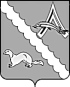 АДМИНИСТРАЦИЯ АЛЕКСАНДРОВСКОГО РАЙОНАТОМСКОЙ ОБЛАСТИПОСТАНОВЛЕНИЕО внесении изменений в постановление Администрации Александровского района Томской области от 20.11.2018 № 1405 Руководствуясь статьей 179 Бюджетного кодекса Российской Федерации, Порядком разработки, реализации и оценки эффективности муниципальных программ муниципального образования «Александровский район», утвержденным постановлением Администрации Александровского района Томской области от 02.09.2014 № 1143,ПОСТАНОВЛЯЮ:1.Внести в постановление Администрации Александровского района Томской области от 20.11.2018 № 1405  «Об утверждении муниципальной программы «Развитие культуры, спорта и молодёжной политики  в Александровском районе на 2019-2023 годы», следующие изменения:1)по тексту постановления и его приложений  слова «на 2019-2023 годы» заменить словами «на 2019-2025 годы»;2)в Программе «Развитие культуры, спорта и молодёжной политики  в Александровском районе на 2019-2025 годы», (далее – Программа) (приложение):а)раздел «Целевые показатели (индикаторы)» паспорта Программу изложить в редакции согласно приложению 1 к настоящему постановлению;б)раздел «Объем средств бюджета района и иных финансовых ресурсов на реализацию муниципальной программы» паспорта Программы изложить в новой редакции:3)раздел 5 «Объемы и источники финансирования Программы» изложить в новой редакции:«5. Объемы и источники финансирования Программы.4) приложение 1 к программе изложить в редакции согласно приложению 2 к настоящему постановлению;5)в приложении 2 к Программе цифры «2019-2023» заменить словами «2019-2025»;6)приложения 3, 4 к Программе изложить в новой редакции согласно приложениям 3,4 к настоящему постановлению.2.Настоящее постановление вступает в силу на следующий день после его  официального обнародования.3. Контроль за исполнением настоящего постановления возложить на первого заместителя Главы района С.Ф. Панова.Глава Александровского  района                                                                          В.П. МумберЛутфулина Е.Л.2-48-863Рассылка: финансовый отдел, КРК, Отдел КСи МППриложение 1 к постановлению Администрации Александровского района Томской области от 29.12.2021 №1221Целевые показатели (индикаторы)Приложение 2 к постановлению Администрации Александровского района Томской области от 29.12.2021 №1221Сведения о составе и значениях целевых показателей (индикаторов) муниципальной программы«Развитие культуры, спорта и молодёжной политики  в Александровском районе на 2019-2025 годы»Приложение 3 к постановлению Администрации Александровского района Томской областиот 29.12.2021 №1221Приложение 3  к  муниципальной программе «Развитие культуры, спорта и молодёжной политики в Александровском районе на 2019-2025 годы»Ресурсное обеспечение реализации муниципальной программы «Развитие культуры, спорта и молодёжной политики в Александровском районе на 2019-2025 годы» за счет средств бюджета муниципального образования «Александровский район» и бюджета Томской областиПриложение 4 к постановлению Администрации Александровского района Томской областиот  29.12.2021 №1221Приложение 4  к  муниципальной программе «Развитие культуры, спорта и молодёжной политики  в Александровском районе на 2019-2025 годы»»Прогнозная (справочная) оценка ресурсного обеспечения реализации муниципальной программы за счет всех источников финансирования29.12.2021№ 1221     с. Александровскоес. АлександровскоеОбъем средств бюджета района и иных финансовых ресурсов на реализацию муниципальной программыВсего: 442239,30161тыс. руб.:2019 г. – 74545,813тыс. руб.,2020 г. – 78749,8654тыс. руб.,2021 г. – 77 951,05721тыс. руб.;2022 г. – 58886,472 тыс. руб.;2023 г. – 51634,798тыс. руб.;2024  г. – 50235,648тыс. руб.;2025 г. – 50235,648тыс. руб.Источники и направления  расходовОбъем финансирования, в том числе по годам, тыс. руб.Объем финансирования, в том числе по годам, тыс. руб.Объем финансирования, в том числе по годам, тыс. руб.Объем финансирования, в том числе по годам, тыс. руб.Объем финансирования, в том числе по годам, тыс. руб.Объем финансирования, в том числе по годам, тыс. руб.Объем финансирования, в том числе по годам, тыс. руб.Объем финансирования, в том числе по годам, тыс. руб.Источники и направления  расходоввсего2019202020212022202320242025Бюджет района391131,3251874446,24957112,565453318,6447857640,97250470,39849071,24849071,248Бюджет области51107,9764399,56421637,324632,412431245,51164,41164,41164,4Итого442239,3016174545,81378749,865477 951,0572158886,47251634,79850235,64850235,648Целевые показатели (индикаторы)Наименование показателя2019202020212022202320242025Целевые показатели (индикаторы)Культура Культура Культура Культура Культура Культура Культура Культура Целевые показатели (индикаторы)Разнообразие тематической направленности проводимых мероприятий, ед.Не менее 5 направлений для каждого структурного подразделенияНе менее 5 направлений для каждого структурного подразделенияНе менее 5 направлений для каждого структурного подразделенияНе менее 5 направлений для каждого структурного подразделенияНе менее 5 направлений для каждого структурного подразделенияНе менее 5 направлений для каждого структурного подразделенияНе менее 5 направлений для каждого структурного подразделенияЦелевые показатели (индикаторы)Удовлетворенность населения качеством оказываемой услуги, %90909090909090Целевые показатели (индикаторы)Увеличение численности участников культурно-досуговых мероприятий, чел.59680596905970059700597005970059700Целевые показатели (индикаторы)Увеличение численности участников культурно-досуговых мероприятий (платных), чел.15000150001500015000150001500015000Целевые показатели (индикаторы)Доля предоставленных зрителям (во всех формах) музейных предметов в общем количестве музейных предметов основного фонда, %Не менее 18Не менее 18Не менее 18Не менее 18Не менее 18Не менее 18Не менее 18Целевые показатели (индикаторы)Увеличение посещаемости музейных учреждений, чел.5655566056655665566556655665Целевые показатели (индикаторы)Средняя заполняемость кинотеатра, %Не менее 4Не менее 4Не менее 4Не менее 4Не менее 4Не менее 4Не менее 4Целевые показатели (индикаторы)Число зрителей, чел.4900493049604960496049604960Целевые показатели (индикаторы)Обновляемость библиотечного фонда (для новых поступлений в общем объеме хранения), %Не менее 1 в годНе менее 1 в годНе менее 1 в годНе менее 1 в годНе менее 1 в годНе менее 1 в годНе менее 1 в годЦелевые показатели (индикаторы)Количество зарегистрированных пользователей, чел.2775278027802780278027802780Целевые показатели (индикаторы)Разнообразие направлений деятельности клубных формирований и творческих объединений, ед.Не менее 5 направлений для каждого структурного подразделенияНе менее 5 направлений для каждого структурного подразделенияНе менее 5 направлений для каждого структурного подразделенияНе менее 5 направлений для каждого структурного подразделенияНе менее 5 направлений для каждого структурного подразделенияНе менее 5 направлений для каждого структурного подразделенияНе менее 5 направлений для каждого структурного подразделенияЦелевые показатели (индикаторы)Сохранение количества участников клубных формирований и творческих объединений в течении года, %Не менее 95 от кол-ва участников на начало творческого годаНе менее 95 от кол-ва участников на начало творческого годаНе менее 95 от кол-ва участников на начало творческого годаНе менее 95 от кол-ва участников на начало творческого годаНе менее 95 от кол-ва участников на начало творческого годаНе менее 95 от кол-ва участников на начало творческого годаНе менее 95 от кол-ва участников на начало творческого годаЦелевые показатели (индикаторы)Увеличение численности участников клубных формирований и формирований самодеятельного народного творчества, чел.1227122712271227122712271227Целевые показатели (индикаторы)Дополнительное образование в сфере культурыДополнительное образование в сфере культурыДополнительное образование в сфере культурыДополнительное образование в сфере культурыДополнительное образование в сфере культурыДополнительное образование в сфере культурыДополнительное образование в сфере культурыДополнительное образование в сфере культурыЦелевые показатели (индикаторы)Реализация дополнительных предпрофессиональных общеобразовательных программРеализация дополнительных предпрофессиональных общеобразовательных программРеализация дополнительных предпрофессиональных общеобразовательных программРеализация дополнительных предпрофессиональных общеобразовательных программРеализация дополнительных предпрофессиональных общеобразовательных программРеализация дополнительных предпрофессиональных общеобразовательных программРеализация дополнительных предпрофессиональных общеобразовательных программРеализация дополнительных предпрофессиональных общеобразовательных программЦелевые показатели (индикаторы)Сохранность среднегодового контингента обучающихся, %90909090909090Целевые показатели (индикаторы)Доля детей осваивающих дополнительные общеобразовательные программы в образовательном учреждении (ДПОП «Хоровое пение», ФГТ) ,%2222222Целевые показатели (индикаторы)Доля детей осваивающих дополнительные общеобразовательные программы в образовательном учреждении (ДПОП «Народные инструменты», ФГТ ),%1111111Целевые показатели (индикаторы)Доля детей осваивающих дополнительные общеобразовательные программы в образовательном учреждении (ДПОП «Фортепиано», ФГТ), %1111111Целевые показатели (индикаторы)Доля детей осваивающих дополнительные общеобразовательные программы в образовательном учреждении (ДПОП «Живопись», ФГТ), %6666666Целевые показатели (индикаторы)Число обучающихся (ДПОП «Хоровое пение», ФГТ), чел.22262828282828Целевые показатели (индикаторы)Число обучающихся (ДПОП «Народные инструменты», ФГТ), чел.10121414141414Целевые показатели (индикаторы)Число обучающихся (ДПОП «Фортепиано», ФГТ), чел.9111313131313Целевые показатели (индикаторы)Число обучающихся (ДПОП «Живопись», ФГТ), чел.55606565656565Целевые показатели (индикаторы)Число человеко-часов пребывания (ДПОП «Хоровое пение», ФГТ), чел/час767093891053410534105341053410534Целевые показатели (индикаторы)Число человеко-часов пребывания (ДПОП «Народные инструменты», ФГТ), чел/час2970361045724572457245724572Целевые показатели (индикаторы)Число человеко-часов пребывания (ДПОП «Фортепиано», ФГТ), чел/час3120345846544654465446544654Целевые показатели (индикаторы)Число человеко-часов пребывания (ДПОП «Живопись», ФГТ), чел/час21268284963087030870308703087030870Целевые показатели (индикаторы)Реализация дополнительных общеразвивающих программРеализация дополнительных общеразвивающих программРеализация дополнительных общеразвивающих программРеализация дополнительных общеразвивающих программРеализация дополнительных общеразвивающих программРеализация дополнительных общеразвивающих программРеализация дополнительных общеразвивающих программРеализация дополнительных общеразвивающих программЦелевые показатели (индикаторы)Сохранность среднегодового контингента обучающихся, %90909090909090Целевые показатели (индикаторы)Доля детей осваивающих дополнительные общеобразовательные программы в образовательном учреждении, %5555555Целевые показатели (индикаторы)Доля детей осваивающих дополнительные общеобразовательные программы в образовательном учреждении, %5555555Целевые показатели (индикаторы)Число обучающихся, чел.49362525252525Целевые показатели (индикаторы)Число человеко-часов пребывания, чел/час188321342093209320932093209320Целевые показатели (индикаторы)СпортСпортСпортСпортСпортСпортЦелевые показатели (индикаторы)Количество граждан занимающихся в секциях на одного инструктора по физической культуре, чел.18202020202020Целевые показатели (индикаторы)Число обоснованных жалоб на качество предоставления услуги, ед.0000000Целевые показатели (индикаторы)Удельный вес участников мероприятий, %70707070707070Целевые показатели (индикаторы)Количество видов спорта, охваченных физкультурными и спортивными мероприятиями, ед.10101010101010Целевые показатели (индикаторы)Количество проводимых спортивно-массовых, спортивных и физкультурных мероприятий, ед.134135135135135135135Целевые показатели (индикаторы)Молодёжная политикаМолодёжная политикаМолодёжная политикаМолодёжная политикаМолодёжная политикаМолодёжная политикаМолодёжная политикаМолодёжная политикаЦелевые показатели (индикаторы)Количество молодежи, вовлеченной в социально значимые общественно-массовые мероприятия, направленные на профилактику асоциального поведения и социальных деструкций в молодежной среде, чел.Не менее 2000Не менее 2000Не менее 2000Не менее 2000Не менее 2000Не менее 2000Не менее 2000Целевые показатели (индикаторы)Разнообразие форм проведения мероприятий, направленных на профилактику асоциального поведения и социальных деструкций в молодежной среде, ед.Не менее 3-х формНе менее 3-х формНе менее 3-х формНе менее 3-х формНе менее 3-х формНе менее 3-х формНе менее 3-х формКоличество основных мероприятий и социально-значимых акций патриотической направленности по здоровому образу жизни, по профилактике асоциальных явлений с детьми и молодежью на территории муниципального образования, ед.390395395395№ п/пНаименование целевого показателя (индикатора)Единица измеренияЗначения целевых показателей (индикаторов)Значения целевых показателей (индикаторов)Значения целевых показателей (индикаторов)Значения целевых показателей (индикаторов)Значения целевых показателей (индикаторов)Значения целевых показателей (индикаторов)Значения целевых показателей (индикаторов)Значения целевых показателей (индикаторов)№ п/пНаименование целевого показателя (индикатора)Единица измерения20182019202020212022202320242025№ п/пНаименование целевого показателя (индикатора)Единица измеренияоценкапрогнозпрогнозпрогнозпрогнозпрогнозпрогнозпрогнозМуниципальная программа «Развитие культуры, спорта и молодёжной политики в Александровском районе на 2019-2025 годы»Муниципальная программа «Развитие культуры, спорта и молодёжной политики в Александровском районе на 2019-2025 годы»Муниципальная программа «Развитие культуры, спорта и молодёжной политики в Александровском районе на 2019-2025 годы»Муниципальная программа «Развитие культуры, спорта и молодёжной политики в Александровском районе на 2019-2025 годы»Муниципальная программа «Развитие культуры, спорта и молодёжной политики в Александровском районе на 2019-2025 годы»Муниципальная программа «Развитие культуры, спорта и молодёжной политики в Александровском районе на 2019-2025 годы»Муниципальная программа «Развитие культуры, спорта и молодёжной политики в Александровском районе на 2019-2025 годы»Муниципальная программа «Развитие культуры, спорта и молодёжной политики в Александровском районе на 2019-2025 годы»Муниципальная программа «Развитие культуры, спорта и молодёжной политики в Александровском районе на 2019-2025 годы»Муниципальная программа «Развитие культуры, спорта и молодёжной политики в Александровском районе на 2019-2025 годы»Муниципальная программа «Развитие культуры, спорта и молодёжной политики в Александровском районе на 2019-2025 годы»Сфера культуры1Разнообразие тематической направленности проводимых мероприятийЕд.Не менее 5 направлений для каждого структурного подразделенияНе менее 5 направлений для каждого структурного подразделенияНе менее 5 направлений для каждого структурного подразделенияНе менее 5 направлений для каждого структурного подразделенияНе менее 5 направлений для каждого структурного подразделенияНе менее 5 направлений для каждого структурного подразделенияНе менее 5 направлений для каждого структурного подразделенияНе менее 5 направлений для каждого структурного подразделения2Удовлетворенность населения качеством оказываемой услуги%90909090909090903Увеличение численности участников культурно-досуговых мероприятийЧел.59679596805969059700597005970059700597004Увеличение численности участников культурно-досуговых мероприятий (платных)Чел.15000150001500015000150001500015000150005Доля предоставленных зрителям (во всех формах) музейных предметов в общем количестве музейных предметов основного фонда%Не менее 18Не менее 18Не менее 18Не менее 18Не менее 18Не менее 18Не менее 18Не менее 186Увеличение посещаемости музейных учрежденийЧел.565456555660566556655665566556657Средняя заполняемость кинотеатра%Не менее 4Не менее 4Не менее 4Не менее 4Не менее 4Не менее 4Не менее 4Не менее 48Число зрителейЧел.-49004930496049604960496049609Обновляемость библиотечного фонда (для новых поступлений в общем объеме хранения)%Не менее 1 в годНе менее 1 в годНе менее 1 в годНе менее 1 в годНе менее 1 в годНе менее 1 в годНе менее 1 в годНе менее 1 в год10Количество зарегистрированных пользователейЧел.2772277527802780278027802780278011Разнообразие направлений деятельности клубных формирований и творческих объединенийЕд.Не менее     5 направлений для каждого структурного подразделенияНе менее     5 направлений для каждого структурного подразделенияНе менее 5 направлений для каждого структурного подразделенияНе менее 5 направлений для каждого структурного подразделенияНе менее 5 направлений для каждого структурного подразделенияНе менее 5 направлений для каждого структурного подразделенияНе менее 5 направлений для каждого структурного подразделенияНе менее 5 направлений для каждого структурного подразделения12Сохранение количества участников клубных формирований и творческих объединений в течении года, %%Не менее 95 от кол-ва участников на начало творческого годаНе менее 95 от кол-ва участников на начало творческого годаНе менее 95 от кол-ва участников на начало творческого годаНе менее 95 от кол-ва участников на начало творческого годаНе менее 95 от кол-ва участников на начало творческого годаНе менее 95 от кол-ва участников на начало творческого годаНе менее 95 от кол-ва участников на начало творческого годаНе менее 95 от кол-ва участников на начало творческого года13 Увеличение численности участников клубных формирований и формирований самодеятельного народного творчестваЧел. 12271227122712271227122712271227Молодежная политикаМолодежная политикаМолодежная политикаМолодежная политикаМолодежная политикаМолодежная политикаМолодежная политикаМолодежная политика1Количество молодежи, вовлеченной в социально значимые общественно-массовые мероприятия, направленные на профилактику асоциального поведения и социальных деструкций в молодежной средеЧел.Не менее 2000Не менее 2000Не менее 2000Не менее 2000Не менее 2000Не менее 2000Не менее 2000Не менее 20002Разнообразие форм проведения мероприятий, направленных на профилактику асоциального поведения и социальных деструкций в молодежной средеЕд.Не менее 3-х формНе менее 3-х формНе менее 3-х формНе менее 3-х формНе менее 3-х формНе менее 3-х формНе менее 3-х формНе менее 3-х форм3Количество основных мероприятий и социально-значимых акций патриотической направленности по здоровому образу жизни, по профилактике асоциальных явлений с детьми и молодежью на территории муниципального образованияЕд.387390395395395395395395СпортСпортСпортСпортСпортСпортСпортСпортСпортСпорт1Количество граждан занимающихся в секциях на одного инструктора по физической культуреЧел.1618202020202Число обоснованных жалоб на качество предоставления услугиЕд.0000003Удельный вес участников мероприятий%6570707070704Количество видов спорта, охваченных физкультурными и спортивными мероприятиямиЕд.1010101010105Количество проводимых спортивно-массовых, спортивных и физкультурных мероприятийЕд.134134135135135135Дополнительное образование в сфере культурыДополнительное образование в сфере культурыДополнительное образование в сфере культурыДополнительное образование в сфере культурыДополнительное образование в сфере культурыДополнительное образование в сфере культурыДополнительное образование в сфере культурыДополнительное образование в сфере культурыДополнительное образование в сфере культурыДополнительное образование в сфере культурыРеализация дополнительных предпрофессиональных общеобразовательных программРеализация дополнительных предпрофессиональных общеобразовательных программРеализация дополнительных предпрофессиональных общеобразовательных программРеализация дополнительных предпрофессиональных общеобразовательных программРеализация дополнительных предпрофессиональных общеобразовательных программРеализация дополнительных предпрофессиональных общеобразовательных программРеализация дополнительных предпрофессиональных общеобразовательных программРеализация дополнительных предпрофессиональных общеобразовательных программРеализация дополнительных предпрофессиональных общеобразовательных программРеализация дополнительных предпрофессиональных общеобразовательных программ1Сохранность среднегодового контингента обучающихся%90909090909090902Доля детей осваивающих дополнительные общеобразовательные программы в образовательном учреждениииз них:ДПОП «Хоровое пение», ФГТ%22222222ДПОП «Народные инструменты», ФГТ%11111111ДПОП «Фортепиано», ФГТ%11111111ДПОП «Живопись», ФГТ%666666663Число обучающихсяиз них:ДПОП «Хоровое пение», ФГТЧел.2222262828282828ДПОП «Народные инструменты», ФГТЧел.1010121414141414ДПОП «Фортепиано», ФГТЧел.99111313131313ДПОП «Живопись», ФГТЧел.55556065656565654Число человеко-часов пребывания (учебный год)из них:ДПОП «Хоровое пение», ФГТЧел/час7670767093891053410534105341053410534ДПОП «Народные инструменты», ФГТЧел/час29702970361045724572457245724572ДПОП «Фортепиано», ФГТЧел/час31203120345846544654465446544654ДПОП «Живопись», ФГТЧел/час2126821268284963087030870308703087030870Реализация дополнительных общеразвивающих программРеализация дополнительных общеразвивающих программРеализация дополнительных общеразвивающих программРеализация дополнительных общеразвивающих программРеализация дополнительных общеразвивающих программРеализация дополнительных общеразвивающих программРеализация дополнительных общеразвивающих программРеализация дополнительных общеразвивающих программРеализация дополнительных общеразвивающих программРеализация дополнительных общеразвивающих программ1Сохранность среднегодового контингента обучающихся%9090909090902Доля детей осваивающих дополнительные общеобразовательные программы в образовательном учреждении%5555553Число обучающихсяЧел.4949362525254Число человеко-часов пребывания (учебный год)Чел/час188321883213420932093209320Код аналитической программной классификацииКод аналитической программной классификацииКод аналитической программной классификацииНаименование мероприятияНаименование мероприятияОтветственный исполнитель, соисполнительКод бюджетной классификацииКод бюджетной классификацииКод бюджетной классификацииКод бюджетной классификацииКод бюджетной классификацииКод бюджетной классификацииРасходы бюджета муниципального образования, тыс. рублейРасходы бюджета муниципального образования, тыс. рублейРасходы бюджета муниципального образования, тыс. рублейРасходы бюджета муниципального образования, тыс. рублейРасходы бюджета муниципального образования, тыс. рублейРасходы бюджета муниципального образования, тыс. рублейРасходы бюджета муниципального образования, тыс. рублейРасходы бюджета муниципального образования, тыс. рублейРасходы бюджета муниципального образования, тыс. рублейРасходы бюджета муниципального образования, тыс. рублейРасходы бюджета муниципального образования, тыс. рублейРасходы бюджета муниципального образования, тыс. рублейРасходы бюджета муниципального образования, тыс. рублейРасходы бюджета муниципального образования, тыс. рублейРасходы бюджета муниципального образования, тыс. рублейРасходы бюджета муниципального образования, тыс. рублейРасходы бюджета муниципального образования, тыс. рублейРасходы бюджета муниципального образования, тыс. рублейРасходы бюджета муниципального образования, тыс. рублейРасходы бюджета муниципального образования, тыс. рублейОМММНаименование мероприятияНаименование мероприятияОтветственный исполнитель, соисполнительГРБСРзПрПрЦСВР2019202020202020202020202021202120222022202220232023202320232024202420242025 прогноз2025 прогноз1.Мероприятия, направленные на предоставление услуг в сфере культуры1.Мероприятия, направленные на предоставление услуг в сфере культуры1.Мероприятия, направленные на предоставление услуг в сфере культуры1.Мероприятия, направленные на предоставление услуг в сфере культуры1.Мероприятия, направленные на предоставление услуг в сфере культуры1.Мероприятия, направленные на предоставление услуг в сфере культуры1.Мероприятия, направленные на предоставление услуг в сфере культуры1.Мероприятия, направленные на предоставление услуг в сфере культуры1.Мероприятия, направленные на предоставление услуг в сфере культуры1.Мероприятия, направленные на предоставление услуг в сфере культуры1.Мероприятия, направленные на предоставление услуг в сфере культуры1.Мероприятия, направленные на предоставление услуг в сфере культуры1.Мероприятия, направленные на предоставление услуг в сфере культуры1.Мероприятия, направленные на предоставление услуг в сфере культуры1.Мероприятия, направленные на предоставление услуг в сфере культуры1.Мероприятия, направленные на предоставление услуг в сфере культуры1.Мероприятия, направленные на предоставление услуг в сфере культуры1.Мероприятия, направленные на предоставление услуг в сфере культуры1.Мероприятия, направленные на предоставление услуг в сфере культуры1.Мероприятия, направленные на предоставление услуг в сфере культуры1.Мероприятия, направленные на предоставление услуг в сфере культуры1.Мероприятия, направленные на предоставление услуг в сфере культуры1.Мероприятия, направленные на предоставление услуг в сфере культуры1.Мероприятия, направленные на предоставление услуг в сфере культуры1.Мероприятия, направленные на предоставление услуг в сфере культуры1.Мероприятия, направленные на предоставление услуг в сфере культуры1.Мероприятия, направленные на предоставление услуг в сфере культуры1.Мероприятия, направленные на предоставление услуг в сфере культуры1.Мероприятия, направленные на предоставление услуг в сфере культуры1.Мероприятия, направленные на предоставление услуг в сфере культуры1.Мероприятия, направленные на предоставление услуг в сфере культуры1.Мероприятия, направленные на предоставление услуг в сфере культуры10101Обеспечение деятельности Отдела культуры, спорта и молодежной политики Администрации Александровского районаОбеспечение деятельности Отдела культуры, спорта и молодежной политики Администрации Александровского районаОтдел культуры, спорта и молодежной политики, Администрации поселений9077441,37564,5917564,5917564,5917564,5917564,5917493,47493,47 502,1197 502,1197 502,1197492,7357492,7357492,7357492,7357492,7357492,7357492,7357492,7357492,73510202Финансовое обеспечение деятельности МБУ КСКФинансовое обеспечение деятельности МБУ КСКОтдел культуры, спорта и молодежной политики, Администрации поселений90750269,24929561,2194429561,2194429561,2194429561,2194429561,21944--------------10303На обеспечение и укрепление материально-технической базы муниципальных домов культуры (софинансирование)На обеспечение и укрепление материально-технической базы муниципальных домов культуры (софинансирование)Отдел культуры, спорта и молодежной политики, 907500,0-------------------10404Достижение целевых показателей по плану мероприятий ("дорожной карте") "Изменения в сфере культуры, направленные на повышение её эффективности", в части повышения заработной платы работников культурыДостижение целевых показателей по плану мероприятий ("дорожной карте") "Изменения в сфере культуры, направленные на повышение её эффективности", в части повышения заработной платы работников культурыОтдел культуры, спорта и молодежной политики, 907-19861,319861,319861,319861,319861,3--------------10404Государственная поддержка лучших сельских учреждений и лучших работников сельских учреждений культурыГосударственная поддержка лучших сельских учреждений и лучших работников сельских учреждений культурыОтдел культуры, спорта и молодежной политики, 907------60,2460,242.Мероприятия, направленные на предоставление культурно-досуговых услуг населению2.Мероприятия, направленные на предоставление культурно-досуговых услуг населению2.Мероприятия, направленные на предоставление культурно-досуговых услуг населению2.Мероприятия, направленные на предоставление культурно-досуговых услуг населению2.Мероприятия, направленные на предоставление культурно-досуговых услуг населению2.Мероприятия, направленные на предоставление культурно-досуговых услуг населению2.Мероприятия, направленные на предоставление культурно-досуговых услуг населению2.Мероприятия, направленные на предоставление культурно-досуговых услуг населению2.Мероприятия, направленные на предоставление культурно-досуговых услуг населению2.Мероприятия, направленные на предоставление культурно-досуговых услуг населению2.Мероприятия, направленные на предоставление культурно-досуговых услуг населению2.Мероприятия, направленные на предоставление культурно-досуговых услуг населению2.Мероприятия, направленные на предоставление культурно-досуговых услуг населению2.Мероприятия, направленные на предоставление культурно-досуговых услуг населению2.Мероприятия, направленные на предоставление культурно-досуговых услуг населению2.Мероприятия, направленные на предоставление культурно-досуговых услуг населению2.Мероприятия, направленные на предоставление культурно-досуговых услуг населению2.Мероприятия, направленные на предоставление культурно-досуговых услуг населению2.Мероприятия, направленные на предоставление культурно-досуговых услуг населению2.Мероприятия, направленные на предоставление культурно-досуговых услуг населению2.Мероприятия, направленные на предоставление культурно-досуговых услуг населению2.Мероприятия, направленные на предоставление культурно-досуговых услуг населению2.Мероприятия, направленные на предоставление культурно-досуговых услуг населению2.Мероприятия, направленные на предоставление культурно-досуговых услуг населению2.Мероприятия, направленные на предоставление культурно-досуговых услуг населению2.Мероприятия, направленные на предоставление культурно-досуговых услуг населению2.Мероприятия, направленные на предоставление культурно-досуговых услуг населению2.Мероприятия, направленные на предоставление культурно-досуговых услуг населению2.Мероприятия, направленные на предоставление культурно-досуговых услуг населению2.Мероприятия, направленные на предоставление культурно-досуговых услуг населению2.Мероприятия, направленные на предоставление культурно-досуговых услуг населению2.Мероприятия, направленные на предоставление культурно-досуговых услуг населению20101Налог на имуществоНалог на имуществоОтдел культуры, спорта и молодежной политики907-----496,8496,8330,0330,0330,0330,0330,0330,0330,0330,0330,0330,0330,0330,0330,020202Оплата труда руководителей и специалистов муниципальных учреждений культуры и искусства в части выплат надбавок и доплат к тарифной ставке (должностному окладу)Оплата труда руководителей и специалистов муниципальных учреждений культуры и искусства в части выплат надбавок и доплат к тарифной ставке (должностному окладу)Отдел культуры, спорта и молодежной политики907-----922,4922,41164,41164,41164,41164,41164,41164,41164,41164,41164,41164,41164,41164,41164,420303Укрепление материально- технической базы центра досуга и народного творчества Александровского района Томской областиУкрепление материально- технической базы центра досуга и народного творчества Александровского района Томской областиОтдел культуры, спорта и молодежной политики907-----340,0340,020404Предоставление культурно-досуговых услуг на территории Александровского сельского поселенияПредоставление культурно-досуговых услуг на территории Александровского сельского поселенияОтдел культуры, спорта и молодежной политики907-----19606,863419606,863419105,0519105,0519105,0518897,8118897,8118897,8117498,6617498,6617498,6617498,6617498,6617498,6617498,6620505Предоставление культурно-досуговых услуг на территории Александровского районаПредоставление культурно-досуговых услуг на территории Александровского районаОтдел культуры, спорта и молодежной политики907-----5983,025983,025548,825548,825548,825548,825548,825548,825548,825548,825548,825548,825548,825548,825548,82Приобретение художественной и учебной литературы, обеспечение подписки на периодические издания, обновление оргтехникиПриобретение художественной и учебной литературы, обеспечение подписки на периодические издания, обновление оргтехникиОтдел культуры, спорта и молодежной политики907-----250,0250,0Достижение целевых показателей по плану мероприятий ("дорожной карте") "Изменения в сфере культуры, направленные на повышение её эффективности", в части повышения заработной платы работников культуры муниципальных учреждений культурыДостижение целевых показателей по плану мероприятий ("дорожной карте") "Изменения в сфере культуры, направленные на повышение её эффективности", в части повышения заработной платы работников культуры муниципальных учреждений культурыОтдел культуры, спорта и молодежной политики907-----21095,121095,13.Мероприятия, направленные на предоставление услуг в сфере библиотечного обслуживания населения3.Мероприятия, направленные на предоставление услуг в сфере библиотечного обслуживания населения3.Мероприятия, направленные на предоставление услуг в сфере библиотечного обслуживания населения3.Мероприятия, направленные на предоставление услуг в сфере библиотечного обслуживания населения3.Мероприятия, направленные на предоставление услуг в сфере библиотечного обслуживания населения3.Мероприятия, направленные на предоставление услуг в сфере библиотечного обслуживания населения3.Мероприятия, направленные на предоставление услуг в сфере библиотечного обслуживания населения3.Мероприятия, направленные на предоставление услуг в сфере библиотечного обслуживания населения3.Мероприятия, направленные на предоставление услуг в сфере библиотечного обслуживания населения3.Мероприятия, направленные на предоставление услуг в сфере библиотечного обслуживания населения3.Мероприятия, направленные на предоставление услуг в сфере библиотечного обслуживания населения3.Мероприятия, направленные на предоставление услуг в сфере библиотечного обслуживания населения3.Мероприятия, направленные на предоставление услуг в сфере библиотечного обслуживания населения3.Мероприятия, направленные на предоставление услуг в сфере библиотечного обслуживания населения3.Мероприятия, направленные на предоставление услуг в сфере библиотечного обслуживания населения3.Мероприятия, направленные на предоставление услуг в сфере библиотечного обслуживания населения3.Мероприятия, направленные на предоставление услуг в сфере библиотечного обслуживания населения3.Мероприятия, направленные на предоставление услуг в сфере библиотечного обслуживания населения3.Мероприятия, направленные на предоставление услуг в сфере библиотечного обслуживания населения3.Мероприятия, направленные на предоставление услуг в сфере библиотечного обслуживания населения3.Мероприятия, направленные на предоставление услуг в сфере библиотечного обслуживания населения3.Мероприятия, направленные на предоставление услуг в сфере библиотечного обслуживания населения3.Мероприятия, направленные на предоставление услуг в сфере библиотечного обслуживания населения3.Мероприятия, направленные на предоставление услуг в сфере библиотечного обслуживания населения3.Мероприятия, направленные на предоставление услуг в сфере библиотечного обслуживания населения3.Мероприятия, направленные на предоставление услуг в сфере библиотечного обслуживания населения3.Мероприятия, направленные на предоставление услуг в сфере библиотечного обслуживания населения3.Мероприятия, направленные на предоставление услуг в сфере библиотечного обслуживания населения3.Мероприятия, направленные на предоставление услуг в сфере библиотечного обслуживания населения3.Мероприятия, направленные на предоставление услуг в сфере библиотечного обслуживания населения3.Мероприятия, направленные на предоставление услуг в сфере библиотечного обслуживания населения3.Мероприятия, направленные на предоставление услуг в сфере библиотечного обслуживания населения30101Обеспечение деятельности библиотечного комплексаОбеспечение деятельности библиотечного комплексаОтдел культуры, спорта и молодежной политики, Администрации поселений9075948,3005839,8515839,8515839,8515839,8518468,321388468,321388639,4208639,4208639,4208639,4208639,4208639,4208639,4208639,4208639,4208639,4208639,4208639,4208639,42030202Создание и оснащение учебно-материальной базы и учебно-консультационного пункта Создание и оснащение учебно-материальной базы и учебно-консультационного пункта Отдел культуры, спорта и молодежной политики, Администрации поселений907100,0100,0100,030303Укрепление материальной базы сельских библиотекУкрепление материальной базы сельских библиотекОтдел культуры, спорта и молодежной политики, Администрации поселений907250,0------30404Субсидия на поддержку отрасли культуры (комплектование книжных фондов муниципальных общедоступных библиотек)Субсидия на поддержку отрасли культуры (комплектование книжных фондов муниципальных общедоступных библиотек)Отдел культуры, спорта и молодежной политики, Администрации поселений90718,464------30505Государственная поддержка отрасли культурыГосударственная поддержка отрасли культурыОтдел культуры, спорта и молодежной политики90781,1----85,9724385,9724381,181,181,1----------30606Создание модельных муниципальных библиотекСоздание модельных муниципальных библиотекОтдел культуры, спорта и молодежной политики907-----1050,01050,0-------------4.Мероприятия, направленные на обслуживание населения в сфере дополнительного образования в культуре4.Мероприятия, направленные на обслуживание населения в сфере дополнительного образования в культуре4.Мероприятия, направленные на обслуживание населения в сфере дополнительного образования в культуре4.Мероприятия, направленные на обслуживание населения в сфере дополнительного образования в культуре4.Мероприятия, направленные на обслуживание населения в сфере дополнительного образования в культуре4.Мероприятия, направленные на обслуживание населения в сфере дополнительного образования в культуре4.Мероприятия, направленные на обслуживание населения в сфере дополнительного образования в культуре4.Мероприятия, направленные на обслуживание населения в сфере дополнительного образования в культуре4.Мероприятия, направленные на обслуживание населения в сфере дополнительного образования в культуре4.Мероприятия, направленные на обслуживание населения в сфере дополнительного образования в культуре4.Мероприятия, направленные на обслуживание населения в сфере дополнительного образования в культуре4.Мероприятия, направленные на обслуживание населения в сфере дополнительного образования в культуре4.Мероприятия, направленные на обслуживание населения в сфере дополнительного образования в культуре4.Мероприятия, направленные на обслуживание населения в сфере дополнительного образования в культуре4.Мероприятия, направленные на обслуживание населения в сфере дополнительного образования в культуре4.Мероприятия, направленные на обслуживание населения в сфере дополнительного образования в культуре4.Мероприятия, направленные на обслуживание населения в сфере дополнительного образования в культуре4.Мероприятия, направленные на обслуживание населения в сфере дополнительного образования в культуре4.Мероприятия, направленные на обслуживание населения в сфере дополнительного образования в культуре4.Мероприятия, направленные на обслуживание населения в сфере дополнительного образования в культуре4.Мероприятия, направленные на обслуживание населения в сфере дополнительного образования в культуре4.Мероприятия, направленные на обслуживание населения в сфере дополнительного образования в культуре4.Мероприятия, направленные на обслуживание населения в сфере дополнительного образования в культуре4.Мероприятия, направленные на обслуживание населения в сфере дополнительного образования в культуре4.Мероприятия, направленные на обслуживание населения в сфере дополнительного образования в культуре4.Мероприятия, направленные на обслуживание населения в сфере дополнительного образования в культуре4.Мероприятия, направленные на обслуживание населения в сфере дополнительного образования в культуре4.Мероприятия, направленные на обслуживание населения в сфере дополнительного образования в культуре4.Мероприятия, направленные на обслуживание населения в сфере дополнительного образования в культуре4.Мероприятия, направленные на обслуживание населения в сфере дополнительного образования в культуре4.Мероприятия, направленные на обслуживание населения в сфере дополнительного образования в культуре4.Мероприятия, направленные на обслуживание населения в сфере дополнительного образования в культуре40101Обеспечение деятельности учреждений дополнительного образования в сфере культурыОбеспечение деятельности учреждений дополнительного образования в сфере культурыОтдел культуры, спорта и молодежной политики9077936,87936,86495,8826495,8826495,8826495,886495,886439,8316439,8316439,8316439,8316439,8316439,8316439,8316439,8316439,8316439,8316439,8316439,8316439,83140202Оснащение образовательных учреждений в сфере культуры (детских школ искусств по видам искусств и училищ) музыкальными инструментами, оборудованием и учебными материаламиОснащение образовательных учреждений в сфере культуры (детских школ искусств по видам искусств и училищ) музыкальными инструментами, оборудованием и учебными материаламиОтдел культуры, спорта и молодежной политики-------6024,66024,66024,6----------40303Ремонт помещений учрежденияРемонт помещений учрежденияОтдел культуры, спорта и молодежной политики907-------301,92301,92301,92----------40404Достижение целевых показателей по плану мероприятий ("дорожной карте") "Изменения в сфере образования в Томской области", в части повышения заработной платы педагогических работников муниципальных организаций дополнительного образованияДостижение целевых показателей по плану мероприятий ("дорожной карте") "Изменения в сфере образования в Томской области", в части повышения заработной платы педагогических работников муниципальных организаций дополнительного образованияОтдел культуры, спорта и молодежной политики907--1726,01726,01726,02341,12341,1-------------40505Реализация в муниципальных организациях дополнительного образования мероприятий, направленных на предупреждение распространения новой коронавирусной инфекцииРеализация в муниципальных организациях дополнительного образования мероприятий, направленных на предупреждение распространения новой коронавирусной инфекцииОтдел культуры, спорта и молодежной политики907--50,050,050,0--5.Мероприятия, направленные на предоставление услуг в сфере музейного обслуживания населения5.Мероприятия, направленные на предоставление услуг в сфере музейного обслуживания населения5.Мероприятия, направленные на предоставление услуг в сфере музейного обслуживания населения5.Мероприятия, направленные на предоставление услуг в сфере музейного обслуживания населения5.Мероприятия, направленные на предоставление услуг в сфере музейного обслуживания населения5.Мероприятия, направленные на предоставление услуг в сфере музейного обслуживания населения5.Мероприятия, направленные на предоставление услуг в сфере музейного обслуживания населения5.Мероприятия, направленные на предоставление услуг в сфере музейного обслуживания населения5.Мероприятия, направленные на предоставление услуг в сфере музейного обслуживания населения5.Мероприятия, направленные на предоставление услуг в сфере музейного обслуживания населения5.Мероприятия, направленные на предоставление услуг в сфере музейного обслуживания населения5.Мероприятия, направленные на предоставление услуг в сфере музейного обслуживания населения5.Мероприятия, направленные на предоставление услуг в сфере музейного обслуживания населения5.Мероприятия, направленные на предоставление услуг в сфере музейного обслуживания населения5.Мероприятия, направленные на предоставление услуг в сфере музейного обслуживания населения5.Мероприятия, направленные на предоставление услуг в сфере музейного обслуживания населения5.Мероприятия, направленные на предоставление услуг в сфере музейного обслуживания населения5.Мероприятия, направленные на предоставление услуг в сфере музейного обслуживания населения5.Мероприятия, направленные на предоставление услуг в сфере музейного обслуживания населения5.Мероприятия, направленные на предоставление услуг в сфере музейного обслуживания населения5.Мероприятия, направленные на предоставление услуг в сфере музейного обслуживания населения5.Мероприятия, направленные на предоставление услуг в сфере музейного обслуживания населения5.Мероприятия, направленные на предоставление услуг в сфере музейного обслуживания населения5.Мероприятия, направленные на предоставление услуг в сфере музейного обслуживания населения5.Мероприятия, направленные на предоставление услуг в сфере музейного обслуживания населения5.Мероприятия, направленные на предоставление услуг в сфере музейного обслуживания населения5.Мероприятия, направленные на предоставление услуг в сфере музейного обслуживания населения5.Мероприятия, направленные на предоставление услуг в сфере музейного обслуживания населения5.Мероприятия, направленные на предоставление услуг в сфере музейного обслуживания населения5.Мероприятия, направленные на предоставление услуг в сфере музейного обслуживания населения5.Мероприятия, направленные на предоставление услуг в сфере музейного обслуживания населения5.Мероприятия, направленные на предоставление услуг в сфере музейного обслуживания населения50101Обеспечение деятельности музея истории и  культурыОбеспечение деятельности музея истории и  культурыОтдел культуры, спорта и молодежной политики, 9071043,41043,41037,7681037,7681573,491573,491573,491 818,6171 818,6171 818,6171 446,6881 446,6881 446,6881 446,6881446,6881446,6881446,6881446,6881446,6881446,6886.Мероприятия, направленные на обслуживание населения в сфере молодежной политики6.Мероприятия, направленные на обслуживание населения в сфере молодежной политики6.Мероприятия, направленные на обслуживание населения в сфере молодежной политики6.Мероприятия, направленные на обслуживание населения в сфере молодежной политики6.Мероприятия, направленные на обслуживание населения в сфере молодежной политики6.Мероприятия, направленные на обслуживание населения в сфере молодежной политики6.Мероприятия, направленные на обслуживание населения в сфере молодежной политики6.Мероприятия, направленные на обслуживание населения в сфере молодежной политики6.Мероприятия, направленные на обслуживание населения в сфере молодежной политики6.Мероприятия, направленные на обслуживание населения в сфере молодежной политики6.Мероприятия, направленные на обслуживание населения в сфере молодежной политики6.Мероприятия, направленные на обслуживание населения в сфере молодежной политики6.Мероприятия, направленные на обслуживание населения в сфере молодежной политики6.Мероприятия, направленные на обслуживание населения в сфере молодежной политики6.Мероприятия, направленные на обслуживание населения в сфере молодежной политики6.Мероприятия, направленные на обслуживание населения в сфере молодежной политики6.Мероприятия, направленные на обслуживание населения в сфере молодежной политики6.Мероприятия, направленные на обслуживание населения в сфере молодежной политики6.Мероприятия, направленные на обслуживание населения в сфере молодежной политики6.Мероприятия, направленные на обслуживание населения в сфере молодежной политики6.Мероприятия, направленные на обслуживание населения в сфере молодежной политики6.Мероприятия, направленные на обслуживание населения в сфере молодежной политики6.Мероприятия, направленные на обслуживание населения в сфере молодежной политики6.Мероприятия, направленные на обслуживание населения в сфере молодежной политики6.Мероприятия, направленные на обслуживание населения в сфере молодежной политики6.Мероприятия, направленные на обслуживание населения в сфере молодежной политики6.Мероприятия, направленные на обслуживание населения в сфере молодежной политики6.Мероприятия, направленные на обслуживание населения в сфере молодежной политики6.Мероприятия, направленные на обслуживание населения в сфере молодежной политики6.Мероприятия, направленные на обслуживание населения в сфере молодежной политики6.Мероприятия, направленные на обслуживание населения в сфере молодежной политики6.Мероприятия, направленные на обслуживание населения в сфере молодежной политики660101Обеспечение деятельности молодежной политикиОтдел культуры, спорта и молодежной политики, Администрации поселений907935,00935,00753,0753,0973,47973,47973,471 065,5951 065,5951 065,595960,094960,094960,094960,094960,094960,094960,094960,094960,094960,0947. Мероприятия, направленные на обслуживание населения в сфере физической культуры и спорта7. Мероприятия, направленные на обслуживание населения в сфере физической культуры и спорта7. Мероприятия, направленные на обслуживание населения в сфере физической культуры и спорта7. Мероприятия, направленные на обслуживание населения в сфере физической культуры и спорта7. Мероприятия, направленные на обслуживание населения в сфере физической культуры и спорта7. Мероприятия, направленные на обслуживание населения в сфере физической культуры и спорта7. Мероприятия, направленные на обслуживание населения в сфере физической культуры и спорта7. Мероприятия, направленные на обслуживание населения в сфере физической культуры и спорта7. Мероприятия, направленные на обслуживание населения в сфере физической культуры и спорта7. Мероприятия, направленные на обслуживание населения в сфере физической культуры и спорта7. Мероприятия, направленные на обслуживание населения в сфере физической культуры и спорта7. Мероприятия, направленные на обслуживание населения в сфере физической культуры и спорта7. Мероприятия, направленные на обслуживание населения в сфере физической культуры и спорта7. Мероприятия, направленные на обслуживание населения в сфере физической культуры и спорта7. Мероприятия, направленные на обслуживание населения в сфере физической культуры и спорта7. Мероприятия, направленные на обслуживание населения в сфере физической культуры и спорта7. Мероприятия, направленные на обслуживание населения в сфере физической культуры и спорта7. Мероприятия, направленные на обслуживание населения в сфере физической культуры и спорта7. Мероприятия, направленные на обслуживание населения в сфере физической культуры и спорта7. Мероприятия, направленные на обслуживание населения в сфере физической культуры и спорта7. Мероприятия, направленные на обслуживание населения в сфере физической культуры и спорта7. Мероприятия, направленные на обслуживание населения в сфере физической культуры и спорта7. Мероприятия, направленные на обслуживание населения в сфере физической культуры и спорта7. Мероприятия, направленные на обслуживание населения в сфере физической культуры и спорта7. Мероприятия, направленные на обслуживание населения в сфере физической культуры и спорта7. Мероприятия, направленные на обслуживание населения в сфере физической культуры и спорта7. Мероприятия, направленные на обслуживание населения в сфере физической культуры и спорта7. Мероприятия, направленные на обслуживание населения в сфере физической культуры и спорта7. Мероприятия, направленные на обслуживание населения в сфере физической культуры и спорта7. Мероприятия, направленные на обслуживание населения в сфере физической культуры и спорта7. Мероприятия, направленные на обслуживание населения в сфере физической культуры и спорта7. Мероприятия, направленные на обслуживание населения в сфере физической культуры и спорта770101Создание условий для развития физической культуры и спорта на территории Александровского районаОтдел культуры, спорта и молодежной политики,907--861,926861,926----------------770202Создание условий для эффективного функционирования спортивных объектов на территории Александровского районаОтдел культуры, спорта и молодежной политики, Администрации поселений--4935,8284935,828----------------8. Мероприятия, направленные на патриотическое воспитание молодых граждан на территории Александровского сельского поселения8. Мероприятия, направленные на патриотическое воспитание молодых граждан на территории Александровского сельского поселения8. Мероприятия, направленные на патриотическое воспитание молодых граждан на территории Александровского сельского поселения8. Мероприятия, направленные на патриотическое воспитание молодых граждан на территории Александровского сельского поселения8. Мероприятия, направленные на патриотическое воспитание молодых граждан на территории Александровского сельского поселения8. Мероприятия, направленные на патриотическое воспитание молодых граждан на территории Александровского сельского поселения8. Мероприятия, направленные на патриотическое воспитание молодых граждан на территории Александровского сельского поселения8. Мероприятия, направленные на патриотическое воспитание молодых граждан на территории Александровского сельского поселения8. Мероприятия, направленные на патриотическое воспитание молодых граждан на территории Александровского сельского поселения8. Мероприятия, направленные на патриотическое воспитание молодых граждан на территории Александровского сельского поселения8. Мероприятия, направленные на патриотическое воспитание молодых граждан на территории Александровского сельского поселения8. Мероприятия, направленные на патриотическое воспитание молодых граждан на территории Александровского сельского поселения8. Мероприятия, направленные на патриотическое воспитание молодых граждан на территории Александровского сельского поселения8. Мероприятия, направленные на патриотическое воспитание молодых граждан на территории Александровского сельского поселения8. Мероприятия, направленные на патриотическое воспитание молодых граждан на территории Александровского сельского поселения8. Мероприятия, направленные на патриотическое воспитание молодых граждан на территории Александровского сельского поселения8. Мероприятия, направленные на патриотическое воспитание молодых граждан на территории Александровского сельского поселения8. Мероприятия, направленные на патриотическое воспитание молодых граждан на территории Александровского сельского поселения8. Мероприятия, направленные на патриотическое воспитание молодых граждан на территории Александровского сельского поселения8. Мероприятия, направленные на патриотическое воспитание молодых граждан на территории Александровского сельского поселения8. Мероприятия, направленные на патриотическое воспитание молодых граждан на территории Александровского сельского поселения8. Мероприятия, направленные на патриотическое воспитание молодых граждан на территории Александровского сельского поселения8. Мероприятия, направленные на патриотическое воспитание молодых граждан на территории Александровского сельского поселения8. Мероприятия, направленные на патриотическое воспитание молодых граждан на территории Александровского сельского поселения8. Мероприятия, направленные на патриотическое воспитание молодых граждан на территории Александровского сельского поселения8. Мероприятия, направленные на патриотическое воспитание молодых граждан на территории Александровского сельского поселения8. Мероприятия, направленные на патриотическое воспитание молодых граждан на территории Александровского сельского поселения8. Мероприятия, направленные на патриотическое воспитание молодых граждан на территории Александровского сельского поселения8. Мероприятия, направленные на патриотическое воспитание молодых граждан на территории Александровского сельского поселения8. Мероприятия, направленные на патриотическое воспитание молодых граждан на территории Александровского сельского поселения8. Мероприятия, направленные на патриотическое воспитание молодых граждан на территории Александровского сельского поселения8. Мероприятия, направленные на патриотическое воспитание молодых граждан на территории Александровского сельского поселения880101Цикл мероприятий, направленных на патриотическое воспитание молодёжи (Соревнования среди курсантов СПК "Беркут" и ОСК "Десантник", курс молодого бойца, день призывника, "приз Деда Мороза", приобретение материалов и обмундирование для курсантов)Отдел культуры, спорта и молодежной политики, Администрации поселений90772,572,562,562,5---50,050,050,0----------880202Цикл мероприятий ко дню Победы (Слава победившим, выставка уроки войны, соревнования по пейнтболу)Отдел культуры, спорта и молодежной политики, Администрации поселений9079,09,0------------------880303Цикл мероприятий, посвящённых выводу советских войск из Афганистана (Вахта памяти)Отдел культуры, спорта и молодежной политики, Администрации поселений9073,03,0------------------880404Цикл мероприятий, посвящённых памяти землякам В. Кауфман и С. Коршунова (Герои современных войн)Отдел культуры, спорта и молодежной политики, Администрации поселений9078,08,0------------------880505Цикл мероприятий, направленных на подготовку молодых граждан к адаптации в дикой природе (Школа Робинзона)Отдел культуры, спорта и молодежной политики, Администрации поселений90710,010,0------------------880606Цикл мероприятий, посвященных подвигу и памяти А. Ф. Лебедева (Вахта памяти, день памяти и скорби, день памяти политических репрессий, урок мужества "Подвиг земляка")Отдел культуры, спорта и молодежной политики, Администрации поселений4,74,7------------------880707Цикл мероприятий, направленных на улучшение качества и условий жизни ветеранов (Ежегодная молодёжная акция "Забота")Отдел культуры, спорта и молодежной политики, Администрации поселений1,51,5------------------9.Мероприятия, направленные на предоставление услуг по показу кинофильмов9.Мероприятия, направленные на предоставление услуг по показу кинофильмов9.Мероприятия, направленные на предоставление услуг по показу кинофильмов9.Мероприятия, направленные на предоставление услуг по показу кинофильмов9.Мероприятия, направленные на предоставление услуг по показу кинофильмов9.Мероприятия, направленные на предоставление услуг по показу кинофильмов9.Мероприятия, направленные на предоставление услуг по показу кинофильмов9.Мероприятия, направленные на предоставление услуг по показу кинофильмов9.Мероприятия, направленные на предоставление услуг по показу кинофильмов9.Мероприятия, направленные на предоставление услуг по показу кинофильмов9.Мероприятия, направленные на предоставление услуг по показу кинофильмов9.Мероприятия, направленные на предоставление услуг по показу кинофильмов9.Мероприятия, направленные на предоставление услуг по показу кинофильмов9.Мероприятия, направленные на предоставление услуг по показу кинофильмов9.Мероприятия, направленные на предоставление услуг по показу кинофильмов9.Мероприятия, направленные на предоставление услуг по показу кинофильмов9.Мероприятия, направленные на предоставление услуг по показу кинофильмов9.Мероприятия, направленные на предоставление услуг по показу кинофильмов9.Мероприятия, направленные на предоставление услуг по показу кинофильмов9.Мероприятия, направленные на предоставление услуг по показу кинофильмов9.Мероприятия, направленные на предоставление услуг по показу кинофильмов9.Мероприятия, направленные на предоставление услуг по показу кинофильмов9.Мероприятия, направленные на предоставление услуг по показу кинофильмов9.Мероприятия, направленные на предоставление услуг по показу кинофильмов9.Мероприятия, направленные на предоставление услуг по показу кинофильмов9.Мероприятия, направленные на предоставление услуг по показу кинофильмов9.Мероприятия, направленные на предоставление услуг по показу кинофильмов9.Мероприятия, направленные на предоставление услуг по показу кинофильмов9.Мероприятия, направленные на предоставление услуг по показу кинофильмов9.Мероприятия, направленные на предоставление услуг по показу кинофильмов9.Мероприятия, направленные на предоставление услуг по показу кинофильмов9.Мероприятия, направленные на предоставление услуг по показу кинофильмов990101Обеспечение деятельности по показу кинофильмовОтдел культуры, спорта и молодежной политики,907----715,0715,0715,0715,0715,0715,0715,0715,0715,0715,0715,0715,0715,0715,0715,0715,010. Мероприятия направленные на экологическое воспитание молодежи на территории Александровского сельского поселения10. Мероприятия направленные на экологическое воспитание молодежи на территории Александровского сельского поселения10. Мероприятия направленные на экологическое воспитание молодежи на территории Александровского сельского поселения10. Мероприятия направленные на экологическое воспитание молодежи на территории Александровского сельского поселения10. Мероприятия направленные на экологическое воспитание молодежи на территории Александровского сельского поселения10. Мероприятия направленные на экологическое воспитание молодежи на территории Александровского сельского поселения10. Мероприятия направленные на экологическое воспитание молодежи на территории Александровского сельского поселения10. Мероприятия направленные на экологическое воспитание молодежи на территории Александровского сельского поселения10. Мероприятия направленные на экологическое воспитание молодежи на территории Александровского сельского поселения10. Мероприятия направленные на экологическое воспитание молодежи на территории Александровского сельского поселения10. Мероприятия направленные на экологическое воспитание молодежи на территории Александровского сельского поселения10. Мероприятия направленные на экологическое воспитание молодежи на территории Александровского сельского поселения10. Мероприятия направленные на экологическое воспитание молодежи на территории Александровского сельского поселения10. Мероприятия направленные на экологическое воспитание молодежи на территории Александровского сельского поселения10. Мероприятия направленные на экологическое воспитание молодежи на территории Александровского сельского поселения10. Мероприятия направленные на экологическое воспитание молодежи на территории Александровского сельского поселения10. Мероприятия направленные на экологическое воспитание молодежи на территории Александровского сельского поселения10. Мероприятия направленные на экологическое воспитание молодежи на территории Александровского сельского поселения10. Мероприятия направленные на экологическое воспитание молодежи на территории Александровского сельского поселения10. Мероприятия направленные на экологическое воспитание молодежи на территории Александровского сельского поселения10. Мероприятия направленные на экологическое воспитание молодежи на территории Александровского сельского поселения10. Мероприятия направленные на экологическое воспитание молодежи на территории Александровского сельского поселения10. Мероприятия направленные на экологическое воспитание молодежи на территории Александровского сельского поселения10. Мероприятия направленные на экологическое воспитание молодежи на территории Александровского сельского поселения10. Мероприятия направленные на экологическое воспитание молодежи на территории Александровского сельского поселения10. Мероприятия направленные на экологическое воспитание молодежи на территории Александровского сельского поселения10. Мероприятия направленные на экологическое воспитание молодежи на территории Александровского сельского поселения10. Мероприятия направленные на экологическое воспитание молодежи на территории Александровского сельского поселения10. Мероприятия направленные на экологическое воспитание молодежи на территории Александровского сельского поселения10. Мероприятия направленные на экологическое воспитание молодежи на территории Александровского сельского поселения10. Мероприятия направленные на экологическое воспитание молодежи на территории Александровского сельского поселения10. Мероприятия направленные на экологическое воспитание молодежи на территории Александровского сельского поселения10100101Цикл мероприятий, направленных на улучшение внешнего вида поселения ( "Зелёный листок", экологический десант)Отдел культуры, спорта и молодежной политики, Администрации поселений9075,55,5------------------10100202Цикл мероприятий, направленных на решение проблем по сохранению популяции птиц и животных (Зимняя столовая, "Красная книга, книга потерь")Отдел культуры, спорта и молодежной политики, Администрации поселений9076,06,0------------------10100303Цикл мероприятий, направленных на прививание навыков о сохранении окружающей среды у самых маленьких жителей поселения ("Шишкин лес", "Самый активный" слёт юных экологов")Отдел культуры, спорта и молодежной политики, Администрации поселений90711,011,0------------------Наименование муниципальной программы, подпрограммыИсточник финансированияОценка расходов, в том числе по годам тыс. рублейОценка расходов, в том числе по годам тыс. рублейОценка расходов, в том числе по годам тыс. рублейОценка расходов, в том числе по годам тыс. рублейОценка расходов, в том числе по годам тыс. рублейОценка расходов, в том числе по годам тыс. рублейОценка расходов, в том числе по годам тыс. рублейОценка расходов, в том числе по годам тыс. рублейНаименование муниципальной программы, подпрограммыИсточник финансированияИтого 20192020202120222023202420252025«Развитие культуры, спорта и молодёжной политики  в Александровском районе на 2019-2025 годы»Бюджет района391131,3251874446,24957112,565453318,6447857640,97250470,39849071,24849071,24849071,248«Развитие культуры, спорта и молодёжной политики  в Александровском районе на 2019-2025 годы»Бюджет Томской области51107,9764399,56421637,324632,412431245,51164,41164,41164,41164,4«Развитие культуры, спорта и молодёжной политики  в Александровском районе на 2019-2025 годы»Всего442239,3016174545,81378749,865477951,0572158886,47251634,79850235,64850235,64850235,648